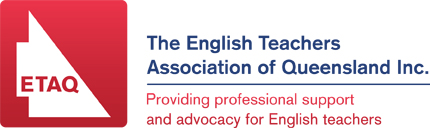 CPD Activity - Seminar #2 2015Date Claimer & Call for PresentersETAQ plans to conduct a professional learning activity for English teachers as outlined below. Submissions are called from people willing to share their professional work with participants via presentations/workshops.Note: There is no registration fee for session presenters. However, for insurance purposes, all attendees are required to register.DateSaturday 30 May, 2015VenueThe Lilley Centre, Brisbane Grammar SchoolThemeMeeting in the MiddleElaborationThe middle years are an important period of learning, in which knowledge of fundamental disciplines is developed, yet this is also a time when students are at the greatest risk of disengagement from learning. Student motivation and engagement in these years is critical, and can be influenced by tailoring approaches to teaching, with learning activities and learning environments that specifically consider the needs of middle years students.” 
(Melbourne Declaration on Education Goals for Young People, Dec 2008, p 12)With the arrival of Year 7 learners in Queensland high schools in 2015, English teachers have been presented with the exciting opportunity to develop and renew our knowledge and understanding of the learning needs of the Millennium Generation. While new school structures may have been built and new learning spaces created to accommodate their arrival, we know that it is the pedagogy, curriculum and assessment employed in our English classrooms that is the real key to engaging and motivating young adolescent readers, writers, speakers and thinkers. This seminar aims to provide an opportunity for us to share our ideas, resources and experience of teaching English in the middle years (Years 5-9). Presenters are encouraged to offer workshops that might include: units of work; young adolescent fiction; pedagogical practices; the teaching of reading; new technologies and learning spaces; using data to inform teaching and learning; the role of feedback; and using reflective and metacognitive practices to enrich learning. FormatA keynote address plus a suite of supporting presentations/workshops.Keynote speakerProfessor Donna Pendergast
(Dean and Head, School of Education and Professional Studies, Griffith University)Timings  9.00 - 10.15     Keynote + questions
10.20 – 10.55    Morning tea
11.00 – 12.00    Presentations/workshops #1 (60 mins)
12.05 –   1.05    Presentations/workshops #2 (60 mins)Co - Convenors michelle.ragen@brisbanegrammar.com; helen.johnston@brisbanegrammar.com;Submission requirementsThe following information is required for inclusion in the flyer/program:a session title;an abstract outlining the presentation/workshop with an indication of relevant year level or age group (max 250 words);brief biographical details (max 50 words); andwhether presenters are prepared to repeat a session.This information should be emailed to the convenors at the email addresses above.Due date Submissions would be appreciated by Thursday 2 April.